NOMBRE _________________________________________________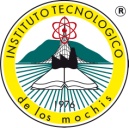 NUM. CONTROL___________________________________________CARRERA_________________________________________________Constancia de NO ADEUDO económico, material o equipo en los departamentos, oficinas, laboratorios, talleres y centro de información.LICENCIATURA EN INFORMÁTICA E INGENIERÍA INFORMÁTICALICENCIATURA EN INFORMÁTICA E INGENIERÍA INFORMÁTICALICENCIATURA EN INFORMÁTICA E INGENIERÍA INFORMÁTICACentro de InformaciónCajaMacro centro de CómputoDepto. Vinculación 